Have a try of our home learning for this term. You can do the work online and send it to your teacher or do it in an exercise book and keep it at home until you return to school.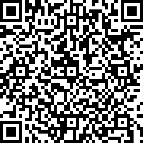 When you have completed your work, please ask your parents to complete the online questions to help us to know how you are doing. They can do this on the website, from the email or by scanning the code:Looking forward to seeing you all soon and remember we are here to help if you need us!Mr Newton (michaelnewton@blessedsacrament.lancs.sch.uk) Mrs Southward (levisouthward@blessedsacrament.lancs.sch.uk) Mr Parry (davidparry@blessedsacrament.lancs.sch.uk)MUSTYou must complete the 3 maths and 3 English lessons that are listed. If you have access to a laptop / tablet / phone, you will be able to see the slides online. If you need a paper copy, one will have been sent to you by your teacher.You must complete the 3 maths and 3 English lessons that are listed. If you have access to a laptop / tablet / phone, you will be able to see the slides online. If you need a paper copy, one will have been sent to you by your teacher.You must complete the 3 maths and 3 English lessons that are listed. If you have access to a laptop / tablet / phone, you will be able to see the slides online. If you need a paper copy, one will have been sent to you by your teacher.You must complete the 3 maths and 3 English lessons that are listed. If you have access to a laptop / tablet / phone, you will be able to see the slides online. If you need a paper copy, one will have been sent to you by your teacher.You must complete the 3 maths and 3 English lessons that are listed. If you have access to a laptop / tablet / phone, you will be able to see the slides online. If you need a paper copy, one will have been sent to you by your teacher.MUSTMaths 1LO: Addition of three-digit numbers.Maths 2LO: Subtraction of three-digit numbers.Maths 2LO: Subtraction of three-digit numbers.Maths 2LO: Subtraction of three-digit numbers.Maths 3LO: Word problems using addition and subtraction.MUSTEnglish 1LO: Draw inference around character’s actionsEnglish 2LO: Respond to statements with true or false, giving reasons from the textEnglish 2LO: Respond to statements with true or false, giving reasons from the textEnglish 2LO: Respond to statements with true or false, giving reasons from the textEnglish 3LO: To write a character description – effectively use noun phrasesSHOULDYou should do the 3 additional subjects that are listed here. If you want, you can swap some for your brother / sister’s ‘should’ activities and do them together. You can send photographs of your ‘should’ work to your teacher who will include some of them on the class blog.You should do the 3 additional subjects that are listed here. If you want, you can swap some for your brother / sister’s ‘should’ activities and do them together. You can send photographs of your ‘should’ work to your teacher who will include some of them on the class blog.You should do the 3 additional subjects that are listed here. If you want, you can swap some for your brother / sister’s ‘should’ activities and do them together. You can send photographs of your ‘should’ work to your teacher who will include some of them on the class blog.You should do the 3 additional subjects that are listed here. If you want, you can swap some for your brother / sister’s ‘should’ activities and do them together. You can send photographs of your ‘should’ work to your teacher who will include some of them on the class blog.You should do the 3 additional subjects that are listed here. If you want, you can swap some for your brother / sister’s ‘should’ activities and do them together. You can send photographs of your ‘should’ work to your teacher who will include some of them on the class blog.SHOULDSpanishRevise the numbers 1-10 in Spanish. (Uno, dos, tres, quarto, cinco, sies, siete, ocho, nueve, diez)Find the Spanish words for the numbers 11-20.Try to learn the numbers song:https://www.youtube.com/watch?v=6FEyfy5N3NcSpanishRevise the numbers 1-10 in Spanish. (Uno, dos, tres, quarto, cinco, sies, siete, ocho, nueve, diez)Find the Spanish words for the numbers 11-20.Try to learn the numbers song:https://www.youtube.com/watch?v=6FEyfy5N3NcDesign TechnologyUsing simple household items (paper, card, string, straws, lolly sticks) build a bridge that can withstand the weight of a model car.Does your first attempt work?  What did you change to improve it?Keep a record (including sketches, photos) of you attempts.  Explain how and why you changed them.Design TechnologyUsing simple household items (paper, card, string, straws, lolly sticks) build a bridge that can withstand the weight of a model car.Does your first attempt work?  What did you change to improve it?Keep a record (including sketches, photos) of you attempts.  Explain how and why you changed them.HistoryFind and draw an animal that lived during the stone age.Find an animal that exists today that is similar to the one you drew from the Stone Age. How are they similar?  How are they different?Given the changes in climate, decide if the Stone Age animal would survive living in 2020.  Where would they live?COULDThese are some regular activities that you could do more often as they will support your learning and help you to remember what we did together in school.These are some regular activities that you could do more often as they will support your learning and help you to remember what we did together in school.These are some regular activities that you could do more often as they will support your learning and help you to remember what we did together in school.These are some regular activities that you could do more often as they will support your learning and help you to remember what we did together in school.These are some regular activities that you could do more often as they will support your learning and help you to remember what we did together in school.COULDActivity 1: 2Do’s on Purple MashDetail: Check your alerts and email on Purple Mashhttps://www.purplemash.com  https://www.prodigygame.com/ is an alternative activity.Activity 1: 2Do’s on Purple MashDetail: Check your alerts and email on Purple Mashhttps://www.purplemash.com  https://www.prodigygame.com/ is an alternative activity.Activity 1: 2Do’s on Purple MashDetail: Check your alerts and email on Purple Mashhttps://www.purplemash.com  https://www.prodigygame.com/ is an alternative activity.Activity 2: ComputingUse your new school email address and send your teacher a message to tell them what else you have been doing once you have finished your school work.  Maybe you could ask them for some ideas and find out what they have been doing?Activity 2: ComputingUse your new school email address and send your teacher a message to tell them what else you have been doing once you have finished your school work.  Maybe you could ask them for some ideas and find out what they have been doing?COULDActivity 3: Multiplication recallWrite out your times tables, practice chanting them or log in to online program e.g. “Times table Rock stars” to practice your recall.Activity 3: Multiplication recallWrite out your times tables, practice chanting them or log in to online program e.g. “Times table Rock stars” to practice your recall.Activity 3: Multiplication recallWrite out your times tables, practice chanting them or log in to online program e.g. “Times table Rock stars” to practice your recall.Activity 4: Physical Activity – 60 minutes a dayGet outside and go for a walk or have a ride on your bike.  Continue to practise your throwing skills.  Draw a circle on the ground and try to bounce the ball once before it lands in the circle.  Each time you are successful, take a step backwards, how far can you go?Activity 4: Physical Activity – 60 minutes a dayGet outside and go for a walk or have a ride on your bike.  Continue to practise your throwing skills.  Draw a circle on the ground and try to bounce the ball once before it lands in the circle.  Each time you are successful, take a step backwards, how far can you go?Have a look at our Year 3 extras sheet (Home Learning Resources) that has loads of links to different activities and learning opportunities for you to try out.Have a look at our Year 3 extras sheet (Home Learning Resources) that has loads of links to different activities and learning opportunities for you to try out.Have a look at our Year 3 extras sheet (Home Learning Resources) that has loads of links to different activities and learning opportunities for you to try out.Have a look at our Year 3 extras sheet (Home Learning Resources) that has loads of links to different activities and learning opportunities for you to try out.Have a look at our Year 3 extras sheet (Home Learning Resources) that has loads of links to different activities and learning opportunities for you to try out.Have a look at our Year 3 extras sheet (Home Learning Resources) that has loads of links to different activities and learning opportunities for you to try out.